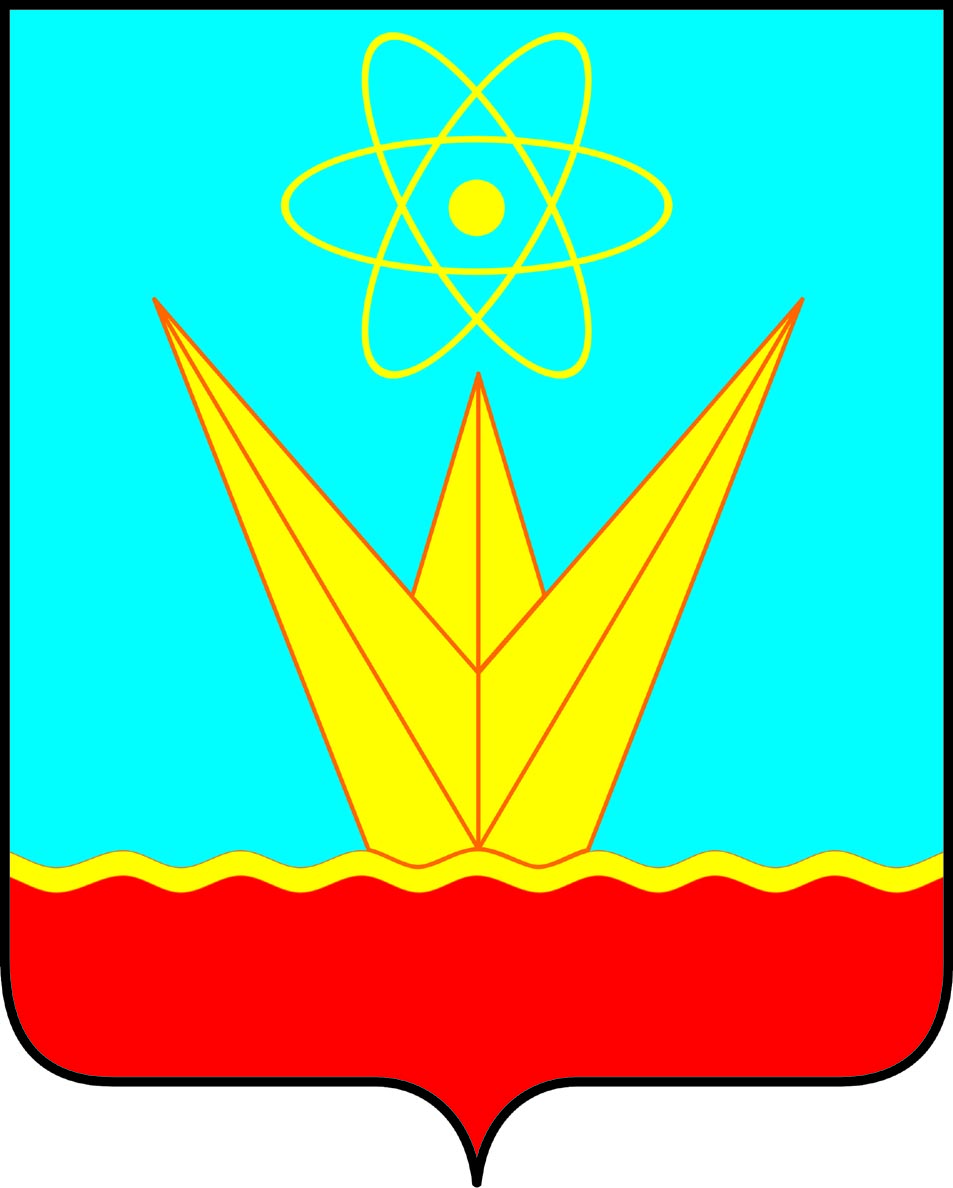 СОВЕТ ДЕПУТАТОВ ЗАТО ГОРОДА ЗЕЛЕНОГОРСКА  КРАСНОЯРСКОГО КРАЯПостоянная комиссия по социальной политике и делам молодежиул. Мира, д. 15,  г. Зеленогорск, Красноярский край, 663690Телефоны: (39169) 95-136, 95-142, факс (39169) 95-141e-mail: glava@admin.zelenogorsk.ruПовестка Дата: 22.06.2018Время: 15:00					                          Место: ул. Мира 15, кабинет 412.Председатель постоянной комиссии
по социальной политике и делам молодежи				В.А. Петров№п/пВремяВопросы повесткиДокладчикПриглашенные123415:00О работе детского домаДиректор  Краевого «Государственного казенного учреждения для детей- сирот и детей, оставшихся без попечения родителей «Зеленогорский  детский дом» Буянов Сергей ЛукьяновичЗаместитель главы Администрации ЗАТО г. Зеленогорска по вопросам социальной сферы Коваленко Лариса Васильевна15:30О выполнении решения совместного заседания постоянных комиссий Совета депутатов ЗАТО г. Зеленогорска: «1. Поручить Администрации ЗАТО г. Зеленогорска в процессе исполнения местного бюджета 2018 года при возникновении свободных остатков (экономии средств) частично направить их на финансирование работ по водоизоляции и прекращению затопления цокольного этажа МКД по ул. Советская, д. 6 «Б» талыми весенними водами. 2. Приведение в безопасное состояние и фасадный ремонт «Старой крепости» на внутридомовой территории по ул. Комсомольская, д. 6.Временно исполняющий полномочия главы Администрации ЗАТО г. Зеленогорска Камнев Сергей ВладимировичПредседатель постоянной  комиссии по бюджету, экономической политике и перспективам развития города Михайлов  Валерий Сергеевич 16:00Об эффективности военно-патриотической работы среди учащихся городаРуководитель Управления образования  ЗАТО г. Зеленогорска Парфенчикова  Людмила ВладимировнаДиректор МБУ ДОЦ «Витязь» им. Героя Советского Союза  И.Н. АрсеньеваТухбатуллин Радик РифгатовичЗаместитель Главы Администрации ЗАТО г. Зеленогорска по вопросам социальной сферы Коваленко Лариса Васильевна